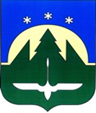 Городской округ Ханты-МансийскХанты-Мансийского автономного округа – ЮгрыДУМА ГОРОДА ХАНТЫ-МАНСИЙСКАРЕШЕНИЕ№ 52-VII РД		                                                         Принято28 января 2022 годаО внесении изменений в Решение Думы города 
Ханты-Мансийска от  28 апреля 2017 года
№ 113-VI РД «О Положении о сообщении лицами, замещающими муниципальные должности на постоянной основе, о получении подарка в связи с протокольными мероприятиями, служебными командировками и другими официальными мероприятиями, участие в которых связано с исполнением ими должностных полномочий, сдаче и оценке подарка, реализации (выкупе) и зачислении средств, вырученных от его реализации»Рассмотрев проект изменений в Решение Думы города
Ханты-Мансийска от 28 апреля 2017 года № 113-VI РД «О Положении                         о сообщении лицами, замещающими муниципальные должности на постоянной основе, о получении подарка в связи с протокольными мероприятиями, служебными командировками и другими официальными мероприятиями, участие в которых связано с исполнением ими должностных полномочий, сдаче и оценке подарка, реализации (выкупе) и зачислении средств, вырученных                  от его реализации», руководствуясь частью 1 статьи 69 Устава города
Ханты-Мансийска, Дума города Ханты-Мансийска РЕШИЛА:1. Внести в пункт 2 приложения к Решению Думы города
Ханты-Мансийска от 28 апреля 2017 года № 113-VI РД «О Положении                           о сообщении лицами, замещающими муниципальные должности на постоянной основе, о получении подарка в связи с протокольными мероприятиями, служебными командировками и другими официальными мероприятиями, участие в которых связано с исполнением ими должностных полномочий, сдаче и оценке подарка, реализации (выкупе) и зачислении средств, вырученных                   от его реализации» изменение, заменив слова «замещающими муниципальные должности в Думе города Ханты-Мансийска» словами «замещающими муниципальные должности города Ханты-Мансийска». 2. Настоящее Решение подлежит опубликованию в средствах массовой информации.Председатель Думыгорода Ханты-Мансийска						         К.Л. ПенчуковПодписано28 января 2022 года